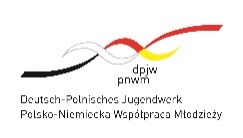 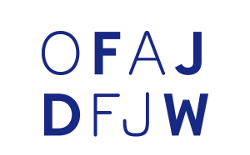 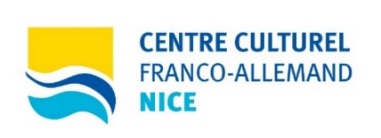 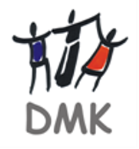 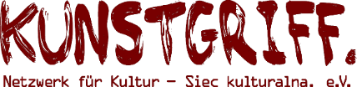 Rencontre de théâtre franco-germano-polonaise.Le passé aujourd’hui. // Fiche d’inscription.29 septembre – 5 octobre à Gdansk.Conditions de participation : Les frais de participation de 100 € sont à régler par virement bancaire adressé à la Maison Maximilian Kolbe à Gdansk (DOM POJEDNANIA I SPOTKAŃ IM. ŚW. MAKSYMILIANA M. KOLBEGO) (IBAN: PL02 1600 1303 1849 0332 9000 0002, BIC: PPABPLPK). Les frais de participation représentent une somme forfaitaire ne pouvant être révisée pour aucune raison et servent à couvrir les coûts pédagogiques du séjour. En cas de non utilisation de certaines prestations aucun remboursement ne sera possible.Notre projet est financé en partie par l’Office franco-allemand pour la Jeunesse (OFAJ). Grâce à cette subvention, nous pouvons financer une partie des frais d’hébergement, de restauration, de programme, des frais d’encadrement ainsi que des frais de transport. Ces derniers sont pris en charge selon les taux de subvention de l’OFAJ (pour des renseignements, contacter nous).En cas de désistement, à partir de 2 semaines avant le projet, 50 € seront conservés. Date limite pour l’envoi de la fiche d’inscription de préférence par mail : 10 septembre 2018. Pour se renseigner et s’inscrire adressez-vous à :  Centre Culturel Franco-Allemand NiceMarcel Saur20 Cité du ParcF-06300 Nice+ 33 7 67 33 18 88nice@mobiklasse.de Je m’inscris pour la rencontre « Le passé aujourd’hui ». J’ai pris connaissance des conditions de participation et confirme que mes données sont correctes. J’autorise le Centre Culturel Franco-Allemand Nice, la Maison Maximilian Kolbe (DMK) et Kunstgriff. e.V.  à traiter mes données personnelles dans le but de la réalisation du projet. J’accepte que des photos prises lors du projet soient utilisées à des fins professionnelles, sans limitation dans le temps, sur tout support, dans le cadre de la documentation des activités dans des brochures, dépliants, etc. ainsi que sur les sites internet et les réseaux sociaux.Lieu, date:	Signature:_____________________________	_______________________________Nom, Prénom :Adresse :Code postal, ville :Mail :Tél. portable :	Nationalité :	Date de naissance :Statut :Connaissances linguistiques :Motivation :  Expérience d’échange et/ou de théâtre, capacités artistiques :Régime alimentaire ou allergies : Remarques : J'ai participé à la première partie du projet (Nice 4-10 mars 2018):Oui :          Non : 